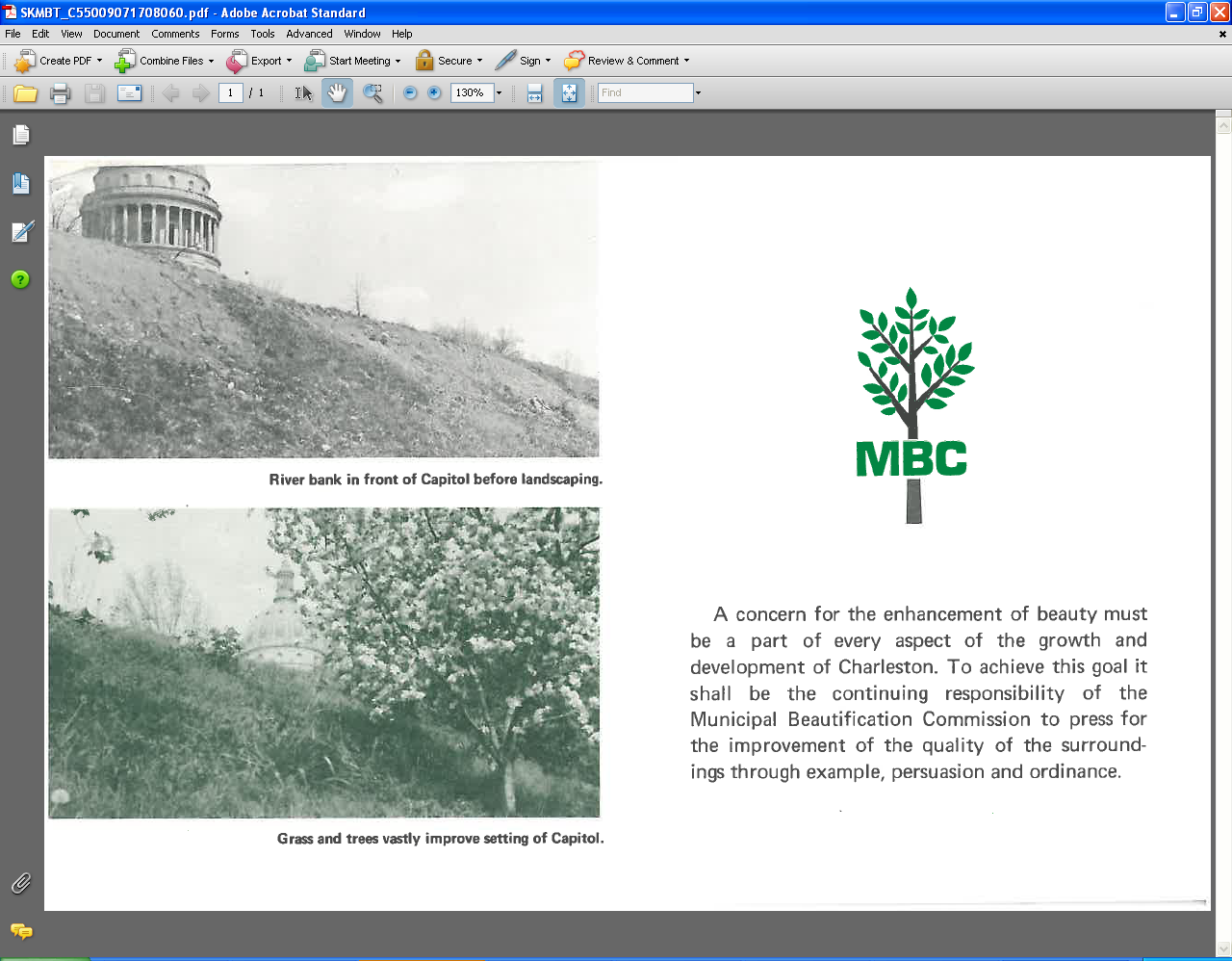 MUNICIPAL BEAUTIFICATION COMMISSION/TREE BOARDCSC CONFERENCE ROOM 1:00 PMPARKING BUILDING #1TUESDAY, FEBRUARY5, 2019AGENDACALL TO ORDER AND APPROVAL OF MINUTES JANUARY 8, 2019APPOINTMENT OF A NOMINATING COMMITTEE     ELECTION OF COMMISSION SECRETARYDISCUSSION: SUGGESTIONS FOR COMMISSION APPOINTMENT (Janet Simpson is unavailable to serve) PUBLIC ARTS REPORT – JEFF PIERSONWAYFINDING REPORT DIRECTOR’S REPORT - MIKEADDITIONAL BUSINESSADJOURNMENTPlease attend, if possible. If you cannot be present, please telephone Public Grounds at 304-348-6458.